План урока Художественный труд (девочки)Раздел долгосрочного плана: Визуальное искусстваРаздел долгосрочного плана: Визуальное искусстваШкола: СОШ им. М.АуэзоваШкола: СОШ им. М.АуэзоваШкола: СОШ им. М.АуэзоваШкола: СОШ им. М.АуэзоваШкола: СОШ им. М.АуэзоваШкола: СОШ им. М.АуэзоваДата: Дата: ФИО учителя: Жангужинова Г. К.ФИО учителя: Жангужинова Г. К.ФИО учителя: Жангужинова Г. К.ФИО учителя: Жангужинова Г. К.ФИО учителя: Жангужинова Г. К.ФИО учителя: Жангужинова Г. К.Класс: 6Класс: 6Участвовали: Участвовали: Участвовали: Не участвовали:Не участвовали:Не участвовали:Тема урокачетверть 1Тема урокачетверть 1Портретный жанр. Виды портрета. Портретный жанр. Виды портрета. Портретный жанр. Виды портрета. Портретный жанр. Виды портрета. Портретный жанр. Виды портрета. Портретный жанр. Виды портрета. Цели обучения Цели обучения 6.1.3.1. Самостоятельно выбирать и применять источники информации для исследования и развития творческих идей6.1.3.1. Самостоятельно выбирать и применять источники информации для исследования и развития творческих идей6.1.3.1. Самостоятельно выбирать и применять источники информации для исследования и развития творческих идей6.1.3.1. Самостоятельно выбирать и применять источники информации для исследования и развития творческих идей6.1.3.1. Самостоятельно выбирать и применять источники информации для исследования и развития творческих идей6.1.3.1. Самостоятельно выбирать и применять источники информации для исследования и развития творческих идейЦель урокаЦель урокаВсе учащиеся будут: - знать виды портретов;- определять виды портрета, самостоятельно искать источники информации.- применять различные источники информации для исследования художественных произведений-объяснять, почему данное изображение относится к портретному жанру, Все учащиеся будут: - знать виды портретов;- определять виды портрета, самостоятельно искать источники информации.- применять различные источники информации для исследования художественных произведений-объяснять, почему данное изображение относится к портретному жанру, Все учащиеся будут: - знать виды портретов;- определять виды портрета, самостоятельно искать источники информации.- применять различные источники информации для исследования художественных произведений-объяснять, почему данное изображение относится к портретному жанру, Все учащиеся будут: - знать виды портретов;- определять виды портрета, самостоятельно искать источники информации.- применять различные источники информации для исследования художественных произведений-объяснять, почему данное изображение относится к портретному жанру, Все учащиеся будут: - знать виды портретов;- определять виды портрета, самостоятельно искать источники информации.- применять различные источники информации для исследования художественных произведений-объяснять, почему данное изображение относится к портретному жанру, Все учащиеся будут: - знать виды портретов;- определять виды портрета, самостоятельно искать источники информации.- применять различные источники информации для исследования художественных произведений-объяснять, почему данное изображение относится к портретному жанру, Критерии оцениванияКритерии оценивания- знает виды портретов;- определяет виды портрета, самостоятельно искать источники информации.- применяет различные источники информации для исследования художественных произведений-объясняет, почему данное изображение относится к портретному жанру, .- знает виды портретов;- определяет виды портрета, самостоятельно искать источники информации.- применяет различные источники информации для исследования художественных произведений-объясняет, почему данное изображение относится к портретному жанру, .- знает виды портретов;- определяет виды портрета, самостоятельно искать источники информации.- применяет различные источники информации для исследования художественных произведений-объясняет, почему данное изображение относится к портретному жанру, .- знает виды портретов;- определяет виды портрета, самостоятельно искать источники информации.- применяет различные источники информации для исследования художественных произведений-объясняет, почему данное изображение относится к портретному жанру, .- знает виды портретов;- определяет виды портрета, самостоятельно искать источники информации.- применяет различные источники информации для исследования художественных произведений-объясняет, почему данное изображение относится к портретному жанру, .- знает виды портретов;- определяет виды портрета, самостоятельно искать источники информации.- применяет различные источники информации для исследования художественных произведений-объясняет, почему данное изображение относится к портретному жанру, .Языковые целиЯзыковые цели1.Словарный запас и термины: и т.д.2.Полезные выражение для диалога и письма:Этот портрет выполнен художником…Характер портрета …На портрете изображён (а) …По виду искусства портрет выполнен в технике … По композиции портрет делится на …По форме портрет может быть …1.Словарный запас и термины: и т.д.2.Полезные выражение для диалога и письма:Этот портрет выполнен художником…Характер портрета …На портрете изображён (а) …По виду искусства портрет выполнен в технике … По композиции портрет делится на …По форме портрет может быть …1.Словарный запас и термины: и т.д.2.Полезные выражение для диалога и письма:Этот портрет выполнен художником…Характер портрета …На портрете изображён (а) …По виду искусства портрет выполнен в технике … По композиции портрет делится на …По форме портрет может быть …1.Словарный запас и термины: и т.д.2.Полезные выражение для диалога и письма:Этот портрет выполнен художником…Характер портрета …На портрете изображён (а) …По виду искусства портрет выполнен в технике … По композиции портрет делится на …По форме портрет может быть …1.Словарный запас и термины: и т.д.2.Полезные выражение для диалога и письма:Этот портрет выполнен художником…Характер портрета …На портрете изображён (а) …По виду искусства портрет выполнен в технике … По композиции портрет делится на …По форме портрет может быть …1.Словарный запас и термины: и т.д.2.Полезные выражение для диалога и письма:Этот портрет выполнен художником…Характер портрета …На портрете изображён (а) …По виду искусства портрет выполнен в технике … По композиции портрет делится на …По форме портрет может быть …Привитие ценностейПривитие ценностейВоспитание ценности, толерантности через разные культуры и эпохи. Умение работать сообща, в группе. Привитие чувства гордости за работы  великих художников портретистов Казахстана.Воспитание ценности, толерантности через разные культуры и эпохи. Умение работать сообща, в группе. Привитие чувства гордости за работы  великих художников портретистов Казахстана.Воспитание ценности, толерантности через разные культуры и эпохи. Умение работать сообща, в группе. Привитие чувства гордости за работы  великих художников портретистов Казахстана.Воспитание ценности, толерантности через разные культуры и эпохи. Умение работать сообща, в группе. Привитие чувства гордости за работы  великих художников портретистов Казахстана.Воспитание ценности, толерантности через разные культуры и эпохи. Умение работать сообща, в группе. Привитие чувства гордости за работы  великих художников портретистов Казахстана.Воспитание ценности, толерантности через разные культуры и эпохи. Умение работать сообща, в группе. Привитие чувства гордости за работы  великих художников портретистов Казахстана.Межпредметные связиМежпредметные связилитература, история. литература, история. литература, история. литература, история. литература, история. литература, история. Предшествующие знанияПредшествующие знанияУчащиеся  изучали в предыдущих классах жанр живописи - портретУчащиеся  изучали в предыдущих классах жанр живописи - портретУчащиеся  изучали в предыдущих классах жанр живописи - портретУчащиеся  изучали в предыдущих классах жанр живописи - портретУчащиеся  изучали в предыдущих классах жанр живописи - портретУчащиеся  изучали в предыдущих классах жанр живописи - портретХод урокаХод урокаХод урокаХод урокаХод урокаХод урокаХод урокаХод урокаЗапланированные этапы урокаВиды запланированных упражнений на урокеВиды запланированных упражнений на урокеВиды запланированных упражнений на урокеВиды запланированных упражнений на урокеВиды запланированных упражнений на урокеВиды запланированных упражнений на урокеРесурсыМотивационный этап  - 3 минЦель: Актуализация опорных знаний, создание благоприятного психологического климата1.Приветствие.  Психологический настрой «Круг радости» Учащиеся встают в круг и говорят друг другу пожелания на урок. 2.Фронтальная работа.  Слайд. Вопрос: Какие из приведенных изображений относятся к портрету. Почему?Дифференциация: Подсказка Понятие «ПОРТРЕТ – ЭТО ИЗОБРАЖЕНИЕ КАКОГО-Н. ЧЕЛОВЕКА НА КАРТИНЕ ИЛИ ФОТОГРАФИИ»ФО Ответы детей, анализ1.Приветствие.  Психологический настрой «Круг радости» Учащиеся встают в круг и говорят друг другу пожелания на урок. 2.Фронтальная работа.  Слайд. Вопрос: Какие из приведенных изображений относятся к портрету. Почему?Дифференциация: Подсказка Понятие «ПОРТРЕТ – ЭТО ИЗОБРАЖЕНИЕ КАКОГО-Н. ЧЕЛОВЕКА НА КАРТИНЕ ИЛИ ФОТОГРАФИИ»ФО Ответы детей, анализ1.Приветствие.  Психологический настрой «Круг радости» Учащиеся встают в круг и говорят друг другу пожелания на урок. 2.Фронтальная работа.  Слайд. Вопрос: Какие из приведенных изображений относятся к портрету. Почему?Дифференциация: Подсказка Понятие «ПОРТРЕТ – ЭТО ИЗОБРАЖЕНИЕ КАКОГО-Н. ЧЕЛОВЕКА НА КАРТИНЕ ИЛИ ФОТОГРАФИИ»ФО Ответы детей, анализ1.Приветствие.  Психологический настрой «Круг радости» Учащиеся встают в круг и говорят друг другу пожелания на урок. 2.Фронтальная работа.  Слайд. Вопрос: Какие из приведенных изображений относятся к портрету. Почему?Дифференциация: Подсказка Понятие «ПОРТРЕТ – ЭТО ИЗОБРАЖЕНИЕ КАКОГО-Н. ЧЕЛОВЕКА НА КАРТИНЕ ИЛИ ФОТОГРАФИИ»ФО Ответы детей, анализ1.Приветствие.  Психологический настрой «Круг радости» Учащиеся встают в круг и говорят друг другу пожелания на урок. 2.Фронтальная работа.  Слайд. Вопрос: Какие из приведенных изображений относятся к портрету. Почему?Дифференциация: Подсказка Понятие «ПОРТРЕТ – ЭТО ИЗОБРАЖЕНИЕ КАКОГО-Н. ЧЕЛОВЕКА НА КАРТИНЕ ИЛИ ФОТОГРАФИИ»ФО Ответы детей, анализ1.Приветствие.  Психологический настрой «Круг радости» Учащиеся встают в круг и говорят друг другу пожелания на урок. 2.Фронтальная работа.  Слайд. Вопрос: Какие из приведенных изображений относятся к портрету. Почему?Дифференциация: Подсказка Понятие «ПОРТРЕТ – ЭТО ИЗОБРАЖЕНИЕ КАКОГО-Н. ЧЕЛОВЕКА НА КАРТИНЕ ИЛИ ФОТОГРАФИИ»ФО Ответы детей, анализКартинки разных жанровОперационный этап  Цель: Активное вовлечение всех учащихся в образовательный процесс. Настрой на усвоение новой информации  10-12мин15мин            5минАктивный метод обучения  1. Индивидуальная работа. Задание: используя различные источники, найдите  информацию о видах портрета. Приведите примеры  известных картин.   Дифференциация: по источникам информацииУчебник, сайтФО Ответы, учащиеся перечисляют виды портретов. 2. Групповая работа. Задание: Составьте кластер «Виды портретов».Дескриптор:- правильно  определили виды портретов- количество видов портрета- эстетически оформили работу-приводят примеры портретовДифференциация: Дополнительное заданиеЗапишите фамилии видных портретистов Казахстана.ФО   раздаются смайлики за правильный ответ.3.Групповая  работа. Исследование. Работа с источниками информации.исследование художественных произведений Проблема: Как анализировать картину, в частности портрет?-- установить автора произведения, эпоха, время написания картины,в какой технике выполнена картина, эмоциональное воздействие, характер героя картины.ФО представить алгоритм анализа картины.4.  Индивидуальная  работа Задание: Опиши картину В. Серова «Девочка с персиками»Дескриптор:- правильно определяет жанр произведения- определяет технику исполнения- называет автора- определяет вид портрета-определяет колорит картиныДифференциация: Подсказка Алгоритм анализа картины.ФО взаимооценивание в парахАктивный метод обучения  1. Индивидуальная работа. Задание: используя различные источники, найдите  информацию о видах портрета. Приведите примеры  известных картин.   Дифференциация: по источникам информацииУчебник, сайтФО Ответы, учащиеся перечисляют виды портретов. 2. Групповая работа. Задание: Составьте кластер «Виды портретов».Дескриптор:- правильно  определили виды портретов- количество видов портрета- эстетически оформили работу-приводят примеры портретовДифференциация: Дополнительное заданиеЗапишите фамилии видных портретистов Казахстана.ФО   раздаются смайлики за правильный ответ.3.Групповая  работа. Исследование. Работа с источниками информации.исследование художественных произведений Проблема: Как анализировать картину, в частности портрет?-- установить автора произведения, эпоха, время написания картины,в какой технике выполнена картина, эмоциональное воздействие, характер героя картины.ФО представить алгоритм анализа картины.4.  Индивидуальная  работа Задание: Опиши картину В. Серова «Девочка с персиками»Дескриптор:- правильно определяет жанр произведения- определяет технику исполнения- называет автора- определяет вид портрета-определяет колорит картиныДифференциация: Подсказка Алгоритм анализа картины.ФО взаимооценивание в парахАктивный метод обучения  1. Индивидуальная работа. Задание: используя различные источники, найдите  информацию о видах портрета. Приведите примеры  известных картин.   Дифференциация: по источникам информацииУчебник, сайтФО Ответы, учащиеся перечисляют виды портретов. 2. Групповая работа. Задание: Составьте кластер «Виды портретов».Дескриптор:- правильно  определили виды портретов- количество видов портрета- эстетически оформили работу-приводят примеры портретовДифференциация: Дополнительное заданиеЗапишите фамилии видных портретистов Казахстана.ФО   раздаются смайлики за правильный ответ.3.Групповая  работа. Исследование. Работа с источниками информации.исследование художественных произведений Проблема: Как анализировать картину, в частности портрет?-- установить автора произведения, эпоха, время написания картины,в какой технике выполнена картина, эмоциональное воздействие, характер героя картины.ФО представить алгоритм анализа картины.4.  Индивидуальная  работа Задание: Опиши картину В. Серова «Девочка с персиками»Дескриптор:- правильно определяет жанр произведения- определяет технику исполнения- называет автора- определяет вид портрета-определяет колорит картиныДифференциация: Подсказка Алгоритм анализа картины.ФО взаимооценивание в парахАктивный метод обучения  1. Индивидуальная работа. Задание: используя различные источники, найдите  информацию о видах портрета. Приведите примеры  известных картин.   Дифференциация: по источникам информацииУчебник, сайтФО Ответы, учащиеся перечисляют виды портретов. 2. Групповая работа. Задание: Составьте кластер «Виды портретов».Дескриптор:- правильно  определили виды портретов- количество видов портрета- эстетически оформили работу-приводят примеры портретовДифференциация: Дополнительное заданиеЗапишите фамилии видных портретистов Казахстана.ФО   раздаются смайлики за правильный ответ.3.Групповая  работа. Исследование. Работа с источниками информации.исследование художественных произведений Проблема: Как анализировать картину, в частности портрет?-- установить автора произведения, эпоха, время написания картины,в какой технике выполнена картина, эмоциональное воздействие, характер героя картины.ФО представить алгоритм анализа картины.4.  Индивидуальная  работа Задание: Опиши картину В. Серова «Девочка с персиками»Дескриптор:- правильно определяет жанр произведения- определяет технику исполнения- называет автора- определяет вид портрета-определяет колорит картиныДифференциация: Подсказка Алгоритм анализа картины.ФО взаимооценивание в парахАктивный метод обучения  1. Индивидуальная работа. Задание: используя различные источники, найдите  информацию о видах портрета. Приведите примеры  известных картин.   Дифференциация: по источникам информацииУчебник, сайтФО Ответы, учащиеся перечисляют виды портретов. 2. Групповая работа. Задание: Составьте кластер «Виды портретов».Дескриптор:- правильно  определили виды портретов- количество видов портрета- эстетически оформили работу-приводят примеры портретовДифференциация: Дополнительное заданиеЗапишите фамилии видных портретистов Казахстана.ФО   раздаются смайлики за правильный ответ.3.Групповая  работа. Исследование. Работа с источниками информации.исследование художественных произведений Проблема: Как анализировать картину, в частности портрет?-- установить автора произведения, эпоха, время написания картины,в какой технике выполнена картина, эмоциональное воздействие, характер героя картины.ФО представить алгоритм анализа картины.4.  Индивидуальная  работа Задание: Опиши картину В. Серова «Девочка с персиками»Дескриптор:- правильно определяет жанр произведения- определяет технику исполнения- называет автора- определяет вид портрета-определяет колорит картиныДифференциация: Подсказка Алгоритм анализа картины.ФО взаимооценивание в парахАктивный метод обучения  1. Индивидуальная работа. Задание: используя различные источники, найдите  информацию о видах портрета. Приведите примеры  известных картин.   Дифференциация: по источникам информацииУчебник, сайтФО Ответы, учащиеся перечисляют виды портретов. 2. Групповая работа. Задание: Составьте кластер «Виды портретов».Дескриптор:- правильно  определили виды портретов- количество видов портрета- эстетически оформили работу-приводят примеры портретовДифференциация: Дополнительное заданиеЗапишите фамилии видных портретистов Казахстана.ФО   раздаются смайлики за правильный ответ.3.Групповая  работа. Исследование. Работа с источниками информации.исследование художественных произведений Проблема: Как анализировать картину, в частности портрет?-- установить автора произведения, эпоха, время написания картины,в какой технике выполнена картина, эмоциональное воздействие, характер героя картины.ФО представить алгоритм анализа картины.4.  Индивидуальная  работа Задание: Опиши картину В. Серова «Девочка с персиками»Дескриптор:- правильно определяет жанр произведения- определяет технику исполнения- называет автора- определяет вид портрета-определяет колорит картиныДифференциация: Подсказка Алгоритм анализа картины.ФО взаимооценивание в парахЛитература,ноутбукиЛитература,ноутбукиКартина В.Серова. «Девочка с персиками»Запись в рабочих тетрадях Рефлексивный этап – 5 минЦель: Создать условия осмысления информации и деятельности на уроке1.Индивидуальная работа. Прием «Проверь себя» 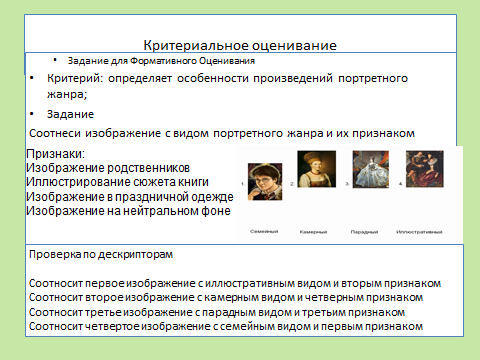 2.Рефлексия «Гора успеха»Отметь себя стикером  на нужной высоте: достиг все цели – на вершине, не достиг полностью – на середине горы, не достиг у подножья горы. 1.Индивидуальная работа. Прием «Проверь себя» 2.Рефлексия «Гора успеха»Отметь себя стикером  на нужной высоте: достиг все цели – на вершине, не достиг полностью – на середине горы, не достиг у подножья горы. 1.Индивидуальная работа. Прием «Проверь себя» 2.Рефлексия «Гора успеха»Отметь себя стикером  на нужной высоте: достиг все цели – на вершине, не достиг полностью – на середине горы, не достиг у подножья горы. 1.Индивидуальная работа. Прием «Проверь себя» 2.Рефлексия «Гора успеха»Отметь себя стикером  на нужной высоте: достиг все цели – на вершине, не достиг полностью – на середине горы, не достиг у подножья горы. 1.Индивидуальная работа. Прием «Проверь себя» 2.Рефлексия «Гора успеха»Отметь себя стикером  на нужной высоте: достиг все цели – на вершине, не достиг полностью – на середине горы, не достиг у подножья горы. 1.Индивидуальная работа. Прием «Проверь себя» 2.Рефлексия «Гора успеха»Отметь себя стикером  на нужной высоте: достиг все цели – на вершине, не достиг полностью – на середине горы, не достиг у подножья горы. Задание взяла из СБОРНИКА по ФО (6 класс)Карточки ФО «Проверь себя»Дифференциация – каким способом вы хотите больше оказывать поддержку?Какие задания вы даете ученикам более способным по сравнению с другими?Дифференциация – каким способом вы хотите больше оказывать поддержку?Какие задания вы даете ученикам более способным по сравнению с другими?Дифференциация – каким способом вы хотите больше оказывать поддержку?Какие задания вы даете ученикам более способным по сравнению с другими?Оценивание – как Вы планируете проверять уровень усвоения материала учащимися?Оценивание – как Вы планируете проверять уровень усвоения материала учащимися?Оценивание – как Вы планируете проверять уровень усвоения материала учащимися?Охрана здоровья  и соблюдение техники безопасности

Охрана здоровья  и соблюдение техники безопасности

 Дифференциация: 1.по источникам информации2. Подсказка Алгоритм анализа картины.3. Дополнительное заданиеЗапишите фамилии видных портретистов Казахстана.4. Подсказка Понятие «ПОРТРЕТ – ЭТО ИЗОБРАЖЕНИЕ КАКОГО-Н. ЧЕЛОВЕКА НА КАРТИНЕ ИЛИ ФОТОГРАФИИ» Дифференциация: 1.по источникам информации2. Подсказка Алгоритм анализа картины.3. Дополнительное заданиеЗапишите фамилии видных портретистов Казахстана.4. Подсказка Понятие «ПОРТРЕТ – ЭТО ИЗОБРАЖЕНИЕ КАКОГО-Н. ЧЕЛОВЕКА НА КАРТИНЕ ИЛИ ФОТОГРАФИИ» Дифференциация: 1.по источникам информации2. Подсказка Алгоритм анализа картины.3. Дополнительное заданиеЗапишите фамилии видных портретистов Казахстана.4. Подсказка Понятие «ПОРТРЕТ – ЭТО ИЗОБРАЖЕНИЕ КАКОГО-Н. ЧЕЛОВЕКА НА КАРТИНЕ ИЛИ ФОТОГРАФИИ»Оценивание проводится на всех этапах урока. 1.Рефлексия «Гора успеха»2. Ответы, учащиеся перечисляют виды портретов.3. Раздаются смайлики за правильный ответ.Оценивание проводится на всех этапах урока. 1.Рефлексия «Гора успеха»2. Ответы, учащиеся перечисляют виды портретов.3. Раздаются смайлики за правильный ответ.Оценивание проводится на всех этапах урока. 1.Рефлексия «Гора успеха»2. Ответы, учащиеся перечисляют виды портретов.3. Раздаются смайлики за правильный ответ.Правила ТБ при работе в кабинете. Проветривание помещения во время перемены. Соблюдать порядок на рабочем месте.Правила ТБ при работе в кабинете. Проветривание помещения во время перемены. Соблюдать порядок на рабочем месте.Рефлексия по уроку Была ли реальной и доступной цель урока или учебные цели?Все ли учащиеся достигли цели обучения? Если ученики еще не достигли цели, как вы думаете, почему? Правильно проводилась дифференциация на уроке?  Эффективно ли использовали вы время во время этапов урока? Были ли отклонения от плана урока, и почему?Рефлексия по уроку Была ли реальной и доступной цель урока или учебные цели?Все ли учащиеся достигли цели обучения? Если ученики еще не достигли цели, как вы думаете, почему? Правильно проводилась дифференциация на уроке?  Эффективно ли использовали вы время во время этапов урока? Были ли отклонения от плана урока, и почему?Рефлексия по уроку Была ли реальной и доступной цель урока или учебные цели?Все ли учащиеся достигли цели обучения? Если ученики еще не достигли цели, как вы думаете, почему? Правильно проводилась дифференциация на уроке?  Эффективно ли использовали вы время во время этапов урока? Были ли отклонения от плана урока, и почему?Рефлексия по уроку Была ли реальной и доступной цель урока или учебные цели?Все ли учащиеся достигли цели обучения? Если ученики еще не достигли цели, как вы думаете, почему? Правильно проводилась дифференциация на уроке?  Эффективно ли использовали вы время во время этапов урока? Были ли отклонения от плана урока, и почему?Используйте данный раздел урока для рефлексии. Ответьте на вопросы, которые имеют важное значение в этом столбце.Используйте данный раздел урока для рефлексии. Ответьте на вопросы, которые имеют важное значение в этом столбце.Используйте данный раздел урока для рефлексии. Ответьте на вопросы, которые имеют важное значение в этом столбце.Используйте данный раздел урока для рефлексии. Ответьте на вопросы, которые имеют важное значение в этом столбце.Используйте данный раздел урока для рефлексии. Ответьте на вопросы, которые имеют важное значение в этом столбце.Рефлексия по уроку Была ли реальной и доступной цель урока или учебные цели?Все ли учащиеся достигли цели обучения? Если ученики еще не достигли цели, как вы думаете, почему? Правильно проводилась дифференциация на уроке?  Эффективно ли использовали вы время во время этапов урока? Были ли отклонения от плана урока, и почему?Рефлексия по уроку Была ли реальной и доступной цель урока или учебные цели?Все ли учащиеся достигли цели обучения? Если ученики еще не достигли цели, как вы думаете, почему? Правильно проводилась дифференциация на уроке?  Эффективно ли использовали вы время во время этапов урока? Были ли отклонения от плана урока, и почему?Рефлексия по уроку Была ли реальной и доступной цель урока или учебные цели?Все ли учащиеся достигли цели обучения? Если ученики еще не достигли цели, как вы думаете, почему? Правильно проводилась дифференциация на уроке?  Эффективно ли использовали вы время во время этапов урока? Были ли отклонения от плана урока, и почему?Рефлексия по уроку Была ли реальной и доступной цель урока или учебные цели?Все ли учащиеся достигли цели обучения? Если ученики еще не достигли цели, как вы думаете, почему? Правильно проводилась дифференциация на уроке?  Эффективно ли использовали вы время во время этапов урока? Были ли отклонения от плана урока, и почему?